Lesson 11: Finding Perfect SquaresLet’s explore perfect squares11.1: Finding Perfect SquaresIs each number or expression a perfect square? Explain how you know.93912132411.2: Solving Perfect Square EquationsSolve these equations. Be prepared to explain your reasoning.11.3: Row Game: Making Expressions SimplerWork independently on your column. Partner A completes the questions in column A only and partner B completes the questions in column B only. Your answers in each row should match. Work on one row at a time and check if your answer matches your partner’s before moving on. If you don’t get the same answer, work together to find any mistakes.Write each expression using the fewest number of terms possible. Partner APartner B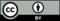 © CC BY 2019 by Illustrative Mathematics®